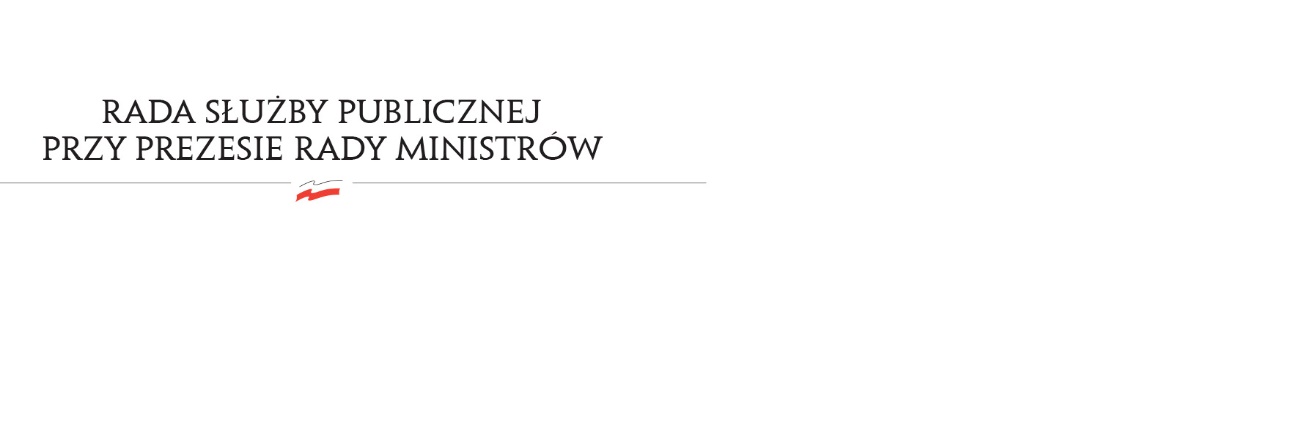 RSP.3613.5.2016.MB	                                                                                                            Uchwała nr 5Rady Służby Publicznejz dnia 26 kwietnia 2016 rokuw sprawie: wyboru przedstawiciela Rady Służby Publicznej w celu obserwacji przebiegu postępowania kwalifikacyjnego w służbie cywilnej w 2016 r.Rada Służby Publicznej postanawia skierować Pana Marka Kisilowskiego, Członka Rady Służby Publicznej w celu obserwacji przebiegu postępowania kwalifikacyjnego w służbie cywilnej w 2016 r.